BMW
Corporate CommunicationsInformacja prasowa
Grudzień 2013
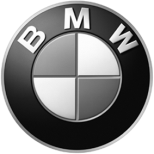 BMW Group PolskaAdres:Ul. Wołoska 22A02-675 WarszawaTelefon*48 (0)22 279 71 00Fax+48 (0)22  331 82 05www.bmw.pl BMW na salonie samochodowym NAIAS Detroit 2014.Nigdy dotąd dynamika i wydajność nie były sobie tak bliskie jak w nowościach, które zaprezentuje niemiecki wytwórca samochodów premium – BMW – na Północnoamerykańskim Salonie Samochodowym (NAIAS) 2014 w Detroit. Salon ten będzie miejscem premiery obu wyczynowych wersji BMW M: M3 Limousine (8,8-8,3 l/100 km; 204-194 g/km CO2) oraz M4 Coupe (8,8-8,3 l/100 km; 204-194 g/km CO2), a także BMW serii 2 Coupe (8,1-4,4 l/100 km; 189-117 g/km CO2). Ponadto w Detroit pokazane będą BMW i3 (0,6-0,0 l/100 km; 13-0 g/km CO2) oraz BMW i8 (2,5 l/100 km; 59 g/km CO2). Każdy w swoim segmencie i każdy na swój sposób – zarówno nowe modele BMW M GmbH, jak elektrycznie napędzane BMW i3 oraz sportowy samochód hybrydowy typu Plug-in, BMW i8 – dowodzą niezwykle wysokich kompetencji konstrukcyjnych marki BMW w zakresie układów napędowych i technologii inteligentnych lekkich struktur.Północnoamerykański Salon Samochodowy należy do najważniejszych na świecie wystaw motoryzacyjnych i jako tradycyjny początek roku w branży, w świecie samochodowym wyznacza trendy. Na 26. targach NAIAS w amerykańskiej metropolii automobilowej swoje najnowsze modele, produkty i technologie pokaże przeszło 200 wystawców. W zeszłym roku salon odwiedziło przeszło 800 000 gości z całego świata. BMW pochwali się publiczności w dniach od 18 do 26 stycznia 2014 także najnowszymi zmianami w modelu BMW X1 (7,8-4,9 l/100 km; 179-128 g/km CO2), jak też roadsterem BMW Z4 w ekskluzywnej wersji Design Pure Fusion (9,4-6,8 l/100 km; 219-159 g/km CO2). Ponadto udział w Salonie będzie również początkiem obecności modeli BMW M Performance na rynku USA. Inne przykłady na wiodącą rolę innowatora marki to aktualne uzupełnienia oferty systemu BMW Connected Drive i najnowsze osiągnięcia na polu BMW EfficientDynamics. Że BMW to także radość z jazdy na dwóch kołach, przypomni premiera nowego motocykla BMW R nineT.BMW GroupBMW Group, reprezentująca marki BMW, MINI i Rolls-Royce, jest jednym z wiodących producentów samochodów i motocykli w segmencie premium na świecie. Ten międzynarodowy koncern posiada 28 zakładów produkcyjnych i montażowych w 13 krajach oraz międzynarodową sieć dystrybutorów z przedstawicielstwami w ponad 140 krajach.W roku 2012 firma BMW Group sprzedała ponad 1,85 mln samochodów oraz ponad 117 000 motocykli na całym świecie. Dochód przed opodatkowaniem za rok finansowy 2011 wyniósł 7,38 mld euro, a obroty wyniosły 68,82 mld euro. Na dzień 31 grudnia 2011 r. globalne zatrudnienie w przedsiębiorstwie wynosiło ok. 100 000 pracowników.Sukces BMW Group od samego początku wynika z myślenia długofalowego oraz podejmowania odpowiedzialnych działań. Dlatego też przedsiębiorstwo stworzyło politykę równowagi ekologicznej i społecznej w całym łańcuchu dostaw, pełnej odpowiedzialności za produkt i jasnych zobowiązań do oszczędzania zasobów, które to działania stanowią stanowi integralną część strategii rozwoju. Dzięki temu BMW Group już od ośmiu lat jest liderem branży w Indeksie Zrównoważonego Rozwoju Dow Jones.www.bmw.pl Facebook: http://www.facebook.com/BMWGroupTwitter: http://twitter.com/BMWGroupYouTube: http://www.youtube.com/BMWGroupviewGoogle+: http://googleplus.bmwgroup.comW przypadku pytań prosimy o kontakt z:Katarzyna Gospodarek, Corporate Communications ManagerTel.: +48 728 873 932, e-mail: katarzyna.gospodarek@bmw.pl